Hovis Class Week Beginning 04/05/2020 and 11/05/2020                                                                           Summer Term Topic – Living Things  Focus- PlantsPlant SongsSung to ‘ The farmers in the den’The farmer plants the seeds, the farmer plants the seeds
Planting in the ground, the farmer plants the seedsThe rain begins to fall x2    Raining, raining down,    The rain begins to fall
The sun begins to shine x2   Shining,  shining bright     The sun begins to shine
The plants begin to grow x2     Growing , growing tall        The plants begin to grow
The buds all open up  x2       Open, open wide   The buds all open up
The flowers reach up high   x2    Reach up to the sky     The flowers reach up highSung to: "Head, Shoulders, Knees and Toes"Do you know the parts of plants, parts of plants?
Do you know the parts of plants, parts of plants?
All kinds of plants that grow and grow and grow.
Do you know the parts of plants, parts of plants?The roots hold the plant in place, plant in place.
The roots hold the plant in place, plant in place.
The roots store food and water too.
The roots hold the plant in place, plant in place.The stem moves water up the plant, up the plant.
The stem moves water up the plant, up the plant.
The stem brings water to the leaves.
The stem moves water up the plant, up the plant.The leaves soak up the sun, soak up the sun.
The leaves soak up the sun, soak up the sun.
The sun helps the plant to grow and grow and grow.
The leaves soak up the sun, soak up the sun.Sung to: "Did You Ever See a Lassie?"

There's a little flower, a flower, a flower.
There's a little flower, on my garden path.

A flower so neat!, it's a rose so sweet.
There's a little flower, on my garden path.

(Continue singing additional verses to the song, replacing the word "rose" in the second verse with hollyhock, marigold, daisy, bluebell, lily, peony, pansy, tulip, and sunflower.)Sung to : Five little DucksOne little daffodil had nothing much to do,
Out popped another one, then there were two.
Two little daffodils were smiling at a bee,
Out popped another one, then there were three.Three little daffodils were growing by the door,
Out popped another one, then there were four.
Four little daffodils were glad to be alive,
Out popped another one, then there were fiveSung to: "Ta-ra-ra Boom-de-ay"I see you are a seed, tell me what do you need,      
I need some soil to grow, and then the sun to glow,
Water to make me wet, air for my leaves to get,
Space for my roots to spread, now I'm a plantSung to "Old MacDonald Had a Farm"I will plant a garden green, then I'll watch it grow.
I'll dig some holes here in the dirt, in a nice straight row.
With a dig-dig here, and a dig-dig there,
Here a dig, there a dig, everywhere a dig-dig,
I will plant a garden green, then I'll watch it grow.I will plant a garden green, then I'll watch it grow.
In the hole I'll drop a seed, then each seed I'll sow.
With a drop-drop here, and a drop-drop there,
Here a drop, there a drop, everywhere a drop-drop,
I will plant a garden green, then I'll watch it grow.I will plant a garden green, then I'll watch it grow.
I'll water each plant one by one, they'll sprout up in a row.
With a squirt-squirt here, and a squirt-squirt there,
Here a squirt, there a squirt, everywhere a squirt-squirt,
I will plant a garden green, then I'll watch it grow.AreaActivity Links EnglishStory, song or rhyme: Choose a story to share either a physical book, or an interactive book on Vooks or Twinkl or alternatively, if you are feeling energetic, you can choose a story from Cosmic Yoga- and complete the actions to each story you read. Reading & Phonics: – Reading books / Education City login for phonics songs and letter recognition activities.  Also use Letters and Sounds website to access online games for each phase. Fine motor skills: Practice mark making, overwriting letters from your name or writing words associated with plants. Complete some of the Fine Motor Challenges on Twinkl site .  Communication: Learn the new Signalong signs. Practice signs on Signalong and Park Lane Facebook group/Website. Use any opportunity to make and confirm choices using personalised communication systems e.g making choices at playtimes, mealtimes, snacktimes etc.  Work on Communication Targets outlined in Annual Reviews( If you would like more specific targets or any resources making please let me know) https://www.youtube.com/user/CosmicKidsYoga https://www.twinkl.co.uk/resource/the-zoo-vet-ebook-t-or-1115https://www.vooks.com/ https://www.educationcity.com/ http://www.letters-and-sounds.com/https://www.twinkl.co.uk/resource/t-l-51980-fine-motor-skills-activity-cardshttps://en-gb.facebook.com/signalongcharity/https://en-gb.facebook.com/pages/category/Elementary-School/Park-Lane-Special-School-1641122062807137/MathsNumber – Counting activities- Go on a number hunt- can you find all the numbers from around the room, the house, the garden? When you have found them can you put them in order.  GO up to whatever number your child is working up to ( annual review will give an indication to this) Count different things from around the house e.g toys, cutlery, crockery. Use the number lines or number flashcards ( available on the link on Twinkl) to reinforce the numbers.  For those who are starting to add numbers put out two groups- can you add them together- how many are there now? Can you make a group and take some away? How many are left? Shape – Focus this week –Triangles ( This can be extended to 3D shapes like triangular pyramids and tetrahedrons) Practice drawing a triangle, making/cutting triangles out of playdough or salt dough, practice making triangles in sensory trays which contain things like shaving foam or coloured rice.Go on a shape hunt around the house, collect or take pictures of as many items as you can that are triangular .Create your own bunting- cut out triangles and decorate each one- join together with string or ribbon. ( Or use bunting template opposite) Measure- Can you make triangular food, sandwiches, biscuits or cut fruit into triangles for your lunch or snack?  Measure and count out ingredients to make your food items. If you want to continue- repeat with Square, Rectangle.  https://www.twinkl.co.uk/resource/t-n-269-numbers-1-10-numbertrackhttps://www.twinkl.co.uk/resource/blank-bunting-au-c-2548810Link to bunting activity symbols  and symbols for sandwich making  – https://lookaside.fbsbx.com/file/VE%20Day%20Home%20Learning%20Booklet.pdf?token=AWxJvcQ-rc-Okza_aHKxEemwWSjrSK8C1ZtpbpZuB_3zq0kOVM6rjWbyUgCga-8gqSfjIZyyaiacIrHg8RSECkCAFXYkU3BwQlUFOnKU-cC5IljxDmBrE-9uXDV_DNrv6VJRcm03xxFPDx20WdtDAaG8E1nCE-M3oyjoU9ew-29ZwEkSoYLnkqR2VmwHOVBeqq0mjKu3cJmLbmP8FwfIPixJCreativity Repeat  Jack in The Beanstalk story - Perform some of the actions, mum being cross, climbing up the beanstalk, chopping down the beanstalk, looking up and down, swaying on the beanstalk, hide from the giant, creeping etc. Make stick puppets and retell the story of Jack and the beanstalk. ( see link if you want to print them off) Plants-  Make egg box daffodils – see link 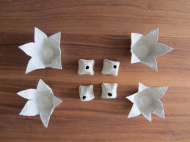 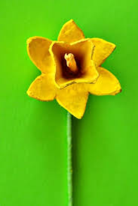 Make your own instruments – use empty containers and beans, seeds etc . Use things you already have like pots and pans t make drums etc. If you need any ideas- see link opposite Practice singing and playing along to some of the plant songs- sung to familiar rhymes. ( See below this plan)https://www.twinkl.co.uk/resource/t-t-5096-jack-and-the-beanstalk-story-powerpointhttps://www.twinkl.co.uk/resource/t-t-562-jack-and-the-beanstalk-stick-puppetshttps://www.twinkl.co.uk/resource/t-t-17578-egg-box-daffodil-craft-instructionshttps://www.twinkl.co.uk/resource/t-l-54809-make-your-own-starry-eyed-stan-band-craft-instructionsIndividualityIndependent living skills – developing independence in self dressing, helping out with jobs around the house e.g dusting, brushing etc Work on independence in personal care routines ( See Annual reviews for up to date targets) Take pictures and send them to me if you like! I can produce certificates for all the hard work you are doing and send it via email or post CommunityVE Day Celebrations Learn about VE Day by watching and reading the PowerPoint on Twinkl- link opposite. Make some wartime recipes ( see link) Take part in the VE day celebration  ‘Stay at home Picnic’ – decorate the front of your house or make a VE Day window display. Have picnic with your household members. Look at the Communicate Inprint PDF pack as that has resources to support some further VE activities, complete with symbols. https://www.twinkl.co.uk/resource/t2-h-4788-ve-day-powerpointhttps://www.twinkl.co.uk/resource/t2-h-4750-wartime-recipe-booklethttps://www.cheshire-live.co.uk/whats-on/whats-on-news/call-people-celebrate-ve-day-18099717Link to Communicate Inprint PDF pack https://lookaside.fbsbx.com/file/VE%20Day%20Home%20Learning%20Booklet.pdf?token=AWxJvcQ-rc-Okza_aHKxEemwWSjrSK8C1ZtpbpZuB_3zq0kOVM6rjWbyUgCga-8gqSfjIZyyaiacIrHg8RSECkCAFXYkU3BwQlUFOnKU-cC5IljxDmBrE-9uXDV_DNrv6VJRcm03xxFPDx20WdtDAaG8E1nCE-M3oyjoU9ew-29ZwEkSoYLnkqR2VmwHOVBeqq0mjKu3cJmLbmP8FwfIPixJChallengePlants/flower  scrap bookTake pictures of plants and flowers on a local walk- if this is not possible, can you find images of plants and flowers on the internet- choose your favourite ones and start to make a scrap book.  With all the images of the plants and flowers you have seen or like. If possible pick some ‘flowers’ like dandelions or daisys- have a look at the different components of the flower- the stem- petals, leaves, you could even look at the roots if you wanted to do some digging.  Instead of just discarding the flowers after, you can put them in small containers like yoghurt pots fill with water and freeze them. This then turns into a sensory toy the next day, where you can play find different ways of melting or bashing the ice to reveal the flowers again. Complete the first worksheet on the link to the right ( where you can label the stem, petals, leaves and roots). There is also another worksheet activity where you can cut out and rebuild a plant. Recap on last week’s learning on the things  that you need to make a plant grow-  powerpoint. https://www.twinkl.co.uk/resource/T-T-043-Parts-of-a-plant-foundationhttps://www.twinkl.co.uk/resource/ca-sc-50-putting-together-a-flower-activityhttps://www.twinkl.co.uk/resource/t2-s-230-what-plants-need-to-grow-powerpointhttps://www.twinkl.co.uk/resource/au-sc-2046-plants-need-activity-sheetPlease refer to annual reviews for your child’s personalised targets or ask me and I can provide more specific work   Please feel free to email me anytime if you have any questions, if you would like more specific targets or resources, or if you want to send pictures or an email to update me on your progress. I would love to see what you are getting up to. My email address is lrashleigh@parklane.cheshire.sch.uk Please refer to annual reviews for your child’s personalised targets or ask me and I can provide more specific work   Please feel free to email me anytime if you have any questions, if you would like more specific targets or resources, or if you want to send pictures or an email to update me on your progress. I would love to see what you are getting up to. My email address is lrashleigh@parklane.cheshire.sch.uk Please refer to annual reviews for your child’s personalised targets or ask me and I can provide more specific work   Please feel free to email me anytime if you have any questions, if you would like more specific targets or resources, or if you want to send pictures or an email to update me on your progress. I would love to see what you are getting up to. My email address is lrashleigh@parklane.cheshire.sch.uk 